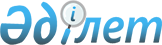 О внесении изменений в некоторые решения Правительства Республики Казахстан и распоряжение Премьер-Министра Республики КазахстанПостановление Правительства Республики Казахстан от 26 марта 2012 года № 353.
      Правительство Республики Казахстан ПОСТАНОВЛЯЕТ:
      1. Утвердить прилагаемые изменения, которые вносятся в некоторые решения Правительства Республики Казахстан и распоряжение Премьер-Министра Республики Казахстан.
      2. Настоящее постановление вводится в действие со дня подписания. Изменения, которые вносятся в некоторые решения
Правительства Республики Казахстан и распоряжение
Премьер-Министра Республики Казахстан
      1. В постановлении Правительства Республики Казахстан от 18 марта 2002 года № 323 "О назначении представителей Республики Казахстан в Советах Управляющих":
      в пункте 1:
      абзац третий подпункта 1) изложить в следующей редакции:
      "заместителем Управляющего – вице-министра финансов Республики Казахстан Ергожина Даулета Едиловича,";
      абзац третий подпункта 2) изложить в следующей редакции:
      "заместителем Управляющего – вице-министра экономического развития и торговли Республики Казахстан Абылкасымову Мадину Ерасыловну,";
      абзац третий подпункта 3) изложить в следующей редакции:
      "заместителем Управляющего – вице-министра экономического развития и торговли Республики Казахстан Жаксылыкова Тимура Мекешовича,";
      абзац второй подпункта 4) изложить в следующей редакции:
      "Управляющим – Министра экономического развития и торговли Республики Казахстан Сагинтаева Бакытжана Абдировича,";
      абзац второй подпункта 5) изложить в следующей редакции:
      "Управляющим – Министра индустрии и новых технологий Республики Казахстан Исекешева Асета Орентаевича,".
      2. Утратил силу постановлением Правительства РК от 29.08.2016 № 488.
      3. Утратил силу постановлением Правительства РК от 29.08.2016 № 488.
      4. Утратил силу постановлением Правительства РК от 11.07.2018 № 419.



      5. Утратил силу постановлением Правительства РК от 07.08.2017 № 475.


      6. В постановлении Правительства Республики Казахстан от 12 декабря 2006 года № 1194 "О назначении Национального Координатора от Республики Казахстан по Программе Центрально-Азиатского Регионального Экономического Сотрудничества":
      в пункте 1 слова "вице-министра экономического развития и торговли Республики Казахстан Сулейменова Тимура Муратовича" заменить словами "вице-министра экономического развития и торговли Республики Казахстан Жаксылыкова Тимура Мекешовича".
      7. Утратил силу постановлением Правительства РК от 04.09.2014 № 970.
      8. Утратил силу постановлением Правительства РК от 07.08.2017 № 475.

      9. Утратил силу постановлением Правительства РК от 29.09.2016 № 546.


      10. Утратил силу постановлением Правительства РК от 25.07.2016 № 436.
      11. Утратил силу постановлением Правительства РК от 08.09.2017 № 553.


      12. В постановлении Правительства Республики Казахстан от 14 апреля 2010 года № 308 "О создании Единого координационного совета по вопросам предпринимательства" (САПП Республики Казахстан, 2010 г., № 30, ст. 229):
      ввести в состав Единого координационного совета по вопросам предпринимательства, утвержденный указанным постановлением: 
      ;
       строки:
      "
       ",
      "
       ",
      "
       ",
      "
       ",
      изложить в следующей редакции:
      "
       ",
      "
       ",
      "
      ",
      "
       ";
      вывести из указанного состава: Алдабергенова Нурлана Шадибековича, Есенбаева Мажита Тулеубековича, Тусупбекова Рашида Толеутаевича, Нигматулина Нурлана Зайруллаевича.
      13. Утратил силу постановлением Правительства РК от 07.08.2017 № 475.


      14. Утратил силу постановлением Правительства РК от 15.10.2015 № 829 (вводится в действие со дня его первого официального опубликования).
      15. В распоряжении Премьер-Министра Республики Казахстан от 8 февраля 2010 года № 19-р "О создании организационного комитета по вопросам подготовки участия города Астаны в проведении Международной специализированной выставки ЕХРО-2017":
      ввести в состав организационного комитета по вопросам подготовки участия города Астаны в проведении Международной специализированной выставки ЕХРО-2017:
      вывести из указанного состава: Шукеева Умирзака Естаевича, Толеуханова Даурена Айтмухаметовича, Умарова Кайрата Ермековича, Сулейменова Тимура Муратовича, Шенгелбаева Бахытжана Рахимовича, Василенко Романа Юрьевича, Кожасбай Ерлана Садуакасулы. Состав Координационного совета по вопросам эффективности
планирования, привлечения и использования грантов
      Сноска. Приложение 1 утратило силу постановлением Правительства РК от 29.08.2016 № 488. Состав
Межведомственной комиссии Республики Казахстан
по вопросам торговой политики и участия в
международных экономических организациях
      Сноска. Приложение 2 утратило силу постановлением Правительства РК от 07.08.2017 № 475.
      Сноска. Приложение 3 утратило силу постановлением Правительства РК от 15.10.2015 № 829 (вводится в действие со дня его первого официального опубликования). 
					© 2012. РГП на ПХВ «Институт законодательства и правовой информации Республики Казахстан» Министерства юстиции Республики Казахстан
				
      Премьер-Министр
Республики Казахстан

К. Масимов
Утверждены
постановлением Правительства
Республики Казахстан
от 26 марта 2012 года № 353
Ахметова Серика

Ныгметулы 
-
Первого заместителя Премьер-Министра

Республики Казахстан, заместителем

председателя,
Оспанова

Мурата Магавьяновича
-
Председателя Агентства Республики

Казахстан по регулированию

естественных монополий,
Сагинтаева

Бакытжана Абдировича 
-
Министра экономического развития и

торговли Республики Казахстан,
Абдрахимова

Габидуллу

Рахматуллаевича
-
Председателя Агентства Республики

Казахстан по защите конкуренции

(Антимонопольное агентство),
Кулибаева

Тимура Аскаровича
-
Председателя объединения юридических

лиц "Казахстанская ассоциация

организаций нефтегазового и

энергетического комплекса "KAZENERGY"

(по согласованию),
Боброва

Владимира Яковлевича
-
секретаря Народно-демократической

партии "Нұр Отан" (по согласованию)
Исекешев

Асет Орентаевич 
-
Заместитель Премьер-Министра Республики

Казахстан - Министр индустрии и новых

технологий Республики Казахстан,

заместитель председателя 
Имашев

Берик Мажитович
-
депутат Сената Парламента Республики

Казахстан, председатель Комитета по

законодательству и правовым вопросам

Сената Парламента Республики Казахстан

(по согласованию)
Султанов

Бахыт Турлыханович
-
Помощник Президента Республики

Казахстан (по согласованию)
Келимбетов Кайрат

Нематович 
-
Министр экономического развития и

торговли Республики Казахстан 
Исекешев Асет

Орентаевич 
-
Министр индустрии и новых технологий

Республики Казахстан 
Имашев Берик

Мажитович 
-
Министр юстиции Республики Казахстан 
Султанов Бахыт

Турлыханович 
-
Заместитель Руководителя Администрации

Президента Республики Казахстан (по

согласованию)
Келимбетов Кайрат Нематович 
-
Заместитель Премьер-Министра

Республики Казахстан, заместитель

председателя 
Келимбетова

Кайрата Нематовича
-
Заместителя Премьер-Министра

Республики Казахстан,

председателем,
Сагинтаева

Бакытжана Абдировича
-
Министра экономического развития и

торговли Республики Казахстан,
Орунханова

Мурата Кадесовича 
-
вице-министра образования и науки

Республики Казахстан,
Бокенбаева

Жакыпа Куттыбековича 
-
директора Департамента

электроэнергетики и угольной

промышленности Министерства

индустрии и новых технологий

Республики Казахстан,
Сина

Валерия Секкиевича
-
генерального директора компании

"J&G Consultoria de Ferias S.L.

Kazakhstan" (по согласованию),
Корреаса Санчеса

Хуана Круза
-
генерального консультанта компании

"J&G Consultoria de Ferias S.L."

(по согласованию),
Жданову

Татьяну Викторовну
-
вице-президента

Торгово-промышленной палаты

Республики Казахстан

(по согласованию);Приложение 1
к постановлению Правительства
Республики Казахстан
от 26 марта 2012 года № 353
Приложение
к постановлению Правительства
Республики Казахстан
от 19 октября 2005 года № 1047Приложение 2
к постановлению Правительства
Республики Казахстан
от 26 марта 2012 года № 353
Утвержден
постановлением Правительства
Республики Казахстан
от 22 сентября 2006 года № 903Приложение 3
к постановлению Правительства
Республики Казахстан
от 26 марта 2012 года № 353